УКРАЇНАЖИТОМИРСЬКА ОБЛАСТЬНОВОГРАД - ВОЛИНСЬКА МІСЬКА РАДАРІШЕННЯдев’ятнадцята  сесія                                                               сьомого скликаннявід   22.12.2017     № 418Про затвердження Програми розвиткупервинної медико – санітарноїдопомоги населенню міста на 2018 рік       Керуючись статтею 25, пунктом 22 частини першої статті 26,                      статтею 60, Закону України «Про місцеве самоврядування в Україні»,                      з метою наближення та покращення надання  медичної допомоги жителям міста, міська радаВИРІШИЛА:        1. Інформацію про виконання Міської програми  розвитку первинної медико - санітарної допомоги населенню міста на 2013 - 2017 роки, затвердженої рішенням міської ради від 08.08.2013 року № 436, взяти  до  уваги.          2. Затвердити Програму розвитку первинної медико - санітарної допомоги населенню міста на 2018 рік (далі – Програма) ( додається).         3. Контроль за виконанням цього рішення покласти на постійну               комісію міської ради з питань соціальної політики, охорони здоров’я,               освіти, культури та спорту (Федорчук В.Г.), начальника відділу з питань охорони здоров’я міської ради Дутчака Л.Р.Міський голова                                                                                 В.Л.Весельський Додатокдо рішення міської радивід  22.12.2017    № 418Додатокдо рішення міської радивід  22.12.2017    № 418Додатокдо рішення міської радивід  22.12.2017    № 418Додатокдо рішення міської радивід  22.12.2017    № 418Додатокдо рішення міської радивід  22.12.2017    № 418Додатокдо рішення міської радивід  22.12.2017    № 418Додатокдо рішення міської радивід  22.12.2017    № 418Додатокдо рішення міської радивід  22.12.2017    № 418Додатокдо рішення міської радивід  22.12.2017    № 418Додатокдо рішення міської радивід  22.12.2017    № 418Додатокдо рішення міської радивід  22.12.2017    № 418Додатокдо рішення міської радивід  22.12.2017    № 418Міська програма розвитку первинної медико-санітарної допомоги населенню міста на 2018  рікМіська програма розвитку первинної медико-санітарної допомоги населенню міста на 2018  рікМіська програма розвитку первинної медико-санітарної допомоги населенню міста на 2018  рікМіська програма розвитку первинної медико-санітарної допомоги населенню міста на 2018  рікМіська програма розвитку первинної медико-санітарної допомоги населенню міста на 2018  рікМіська програма розвитку первинної медико-санітарної допомоги населенню міста на 2018  рікМіська програма розвитку первинної медико-санітарної допомоги населенню міста на 2018  рік№ п/пНазва заходуНазва заходуВідповідальний за виконанняОбсяги та джерела фінансування (тис.грн.)Обсяги та джерела фінансування (тис.грн.)Обсяги та джерела фінансування (тис.грн.)№ п/пНазва заходуНазва заходуВідповідальний за виконанняВсьогоміський бюджетінше1Формування оптимальної мережі закладів первинної медико-санітарної допомоги міста (відкриття амбулаторій у віддалених мікрорайонах міста):                                                                                                                             Формування оптимальної мережі закладів первинної медико-санітарної допомоги міста (відкриття амбулаторій у віддалених мікрорайонах міста):                                                                                                                             Відділ з питань охорони здоров'я, Комунальний заклад "Центр первинної медико - санітарної допомоги міста Новограда-Волинського"1а) реконструкція приміщення під амбулаторію  загальної практики - сімейної медицини № 3  по вул. Житомирська, 27 а) реконструкція приміщення під амбулаторію  загальної практики - сімейної медицини № 3  по вул. Житомирська, 27 Відділ з питань охорони здоров'я, Комунальний заклад "Центр первинної медико - санітарної допомоги міста Новограда-Волинського"100,0100,01б) реконструкція нежитлового  приміщення під амбулаторію загальної практики - сімейної медицини № 8 по                            вул. Лідівський шлях, 32 б) реконструкція нежитлового  приміщення під амбулаторію загальної практики - сімейної медицини № 8 по                            вул. Лідівський шлях, 32 Відділ з питань охорони здоров'я, Комунальний заклад "Центр первинної медико - санітарної допомоги міста Новограда-Волинського"1500,01500,01в) капітальний ремонт  амбулаторії загальної прак-тики сімейної медицини № 7 по вул. Наталії Оржевської, 13   в) капітальний ремонт  амбулаторії загальної прак-тики сімейної медицини № 7 по вул. Наталії Оржевської, 13   Відділ з питань охорони здоров'я, Комунальний заклад "Центр первинної медико - санітарної допомоги міста Новограда-Волинського"900,0900,01г) будівництво амбулаторії загальної практики - сімейної медицини № 9 по                             вул. Гетьмана Сагайдачного в місті Новограді-Волинському, Житомирської області (виготовлення проектно-кошторисної документації  та її експертиза)г) будівництво амбулаторії загальної практики - сімейної медицини № 9 по                             вул. Гетьмана Сагайдачного в місті Новограді-Волинському, Житомирської області (виготовлення проектно-кошторисної документації  та її експертиза)Відділ з питань охорони здоров'я, Комунальний заклад "Центр первинної медико - санітарної допомоги міста Новограда-Волинського"100,0100,01д) будівництво амбулаторії загальної практики - сімейної медицини № 10 по                       вул. Дружби в місті Новограді-Волинському, Житомирської області (виготовлення проектно-кошторисної документації та її експертиза)д) будівництво амбулаторії загальної практики - сімейної медицини № 10 по                       вул. Дружби в місті Новограді-Волинському, Житомирської області (виготовлення проектно-кошторисної документації та її експертиза)Відділ з питань охорони здоров'я, Комунальний заклад "Центр первинної медико - санітарної допомоги міста Новограда-Волинського"100,0100,02Оснащення новостворених амбулаторій загальної практики - сімейної медицини згідно табеля оснащенняОснащення новостворених амбулаторій загальної практики - сімейної медицини згідно табеля оснащення Комунальний заклад "Центр первинної      медико - санітарної допомоги міста Новограда-Волинського"1400,01400,03Закупівля лікарських засобів для надання невідкладної допомоги, виробів медичного призначенняЗакупівля лікарських засобів для надання невідкладної допомоги, виробів медичного призначення Комунальний заклад "Центр первинної      медико - санітарної допомоги міста Новограда-Волинського"150 ,0                                150 ,0                                4Забезпечення Центру первинної медико - санітарної допомоги спеціалізованим автотранспортомЗабезпечення Центру первинної медико - санітарної допомоги спеціалізованим автотранспортом  Комунальний заклад "Центр первинної   медико - санітарної допомоги міста Новограда-Волинського"300,0300,05Придбання медичного обладнання та предметів довгострокового користування для забезпечення  амбулаторій загальної практики - сімейної медицини Комунального закладу "Центр первинної медико - санітарної допомоги міста Новограда-Волинського" Придбання медичного обладнання та предметів довгострокового користування для забезпечення  амбулаторій загальної практики - сімейної медицини Комунального закладу "Центр первинної медико - санітарної допомоги міста Новограда-Волинського"  Комунальний заклад "Центр первинної      медико - санітарної допомоги міста Новограда-Волинського"500,0500,06Забезпечення кабінетів для проведення щеплень лікувально - профілактичних закладів холодильним обладнанням (холодильниками, сумками -холодильниками , холодовими елементами, термометрами ) в достатній кількості для отримання умов "холодового ланцюга" Забезпечення кабінетів для проведення щеплень лікувально - профілактичних закладів холодильним обладнанням (холодильниками, сумками -холодильниками , холодовими елементами, термометрами ) в достатній кількості для отримання умов "холодового ланцюга"  Комунальний заклад "Центр первинної      медико - санітарної допомоги міста Новограда-Волинського"150,0150,07Придбання меблів для облаштування робочих місць сімейних лікарівПридбання меблів для облаштування робочих місць сімейних лікарів Комунальний заклад "Центр первинної медико - санітарної допомоги міста Новограда-Волинського"199,0199,08Завершення комп'ютеризації локальної мережі Комунального закладу "Центр первинної медико - санітарної допомоги міста Новограда-Волинського"Завершення комп'ютеризації локальної мережі Комунального закладу "Центр первинної медико - санітарної допомоги міста Новограда-Волинського"Відділ з питань охорони здоров'я,  Комунальний заклад "Центр первинної      медико - санітарної допомоги міста Новограда-Волинського"198,0198,09Забезпечення доступу до інтернет-мережі усіх автоматизованих робочих місць сімейних лікарів, педіатрів, гінекологівЗабезпечення доступу до інтернет-мережі усіх автоматизованих робочих місць сімейних лікарів, педіатрів, гінекологівВідділ з питань охорони здоров'я,  Комунальний заклад "Центр первинної      медико - санітарної допомоги міста Новограда-Волинського"3,03,010Забезпечити всі амбулаторії комп'ютерною програмою для сімейного лікаря Забезпечити всі амбулаторії комп'ютерною програмою для сімейного лікаря  Комунальний заклад "Центр первинної  медико - санітарної допомоги міста Новограда-Волинського"50,050,011Оснащення всіх амбулаторій науково - методичною літературоюОснащення всіх амбулаторій науково - методичною літературою Комунальний заклад "Центр первинної  медико - санітарної допомоги міста Новограда-Волинського"4,02,02,012Забезпечення безперервного професійного розвитку фахівців сімейної медициниЗабезпечення безперервного професійного розвитку фахівців сімейної медицини Комунальний заклад "Центр первинної  медико - санітарної допомоги міста Новограда-Волинського"Не потребує фінансуванняНе потребує фінансуванняНе потребує фінансування13Впровадження механізму реалізації права пацієнтів вільно обирати лікаря ПМСД та замінювати його в порядку визначеному чинним законодавствомВпровадження механізму реалізації права пацієнтів вільно обирати лікаря ПМСД та замінювати його в порядку визначеному чинним законодавством Комунальний заклад "Центр первинної  медико - санітарної допомоги міста Новограда-Волинського"Не потребує фінансуванняНе потребує фінансуванняНе потребує фінансування14Удосконалення електронного реєстру жителів міста ("Медична електронна карта")Удосконалення електронного реєстру жителів міста ("Медична електронна карта")Відділ з питань охорони здоров'я,  Комунальний заклад "Центр первинної      медико - санітарної допомоги міста Новограда-Волинського"Проект ЄС/ПРООН     Проект ЄС/ПРООН     Проект ЄС/ПРООН     15Запровадження системи індикаторів якості медичних послуг, що надають на первинному рівніЗапровадження системи індикаторів якості медичних послуг, що надають на первинному рівніВідділ з питань охорони здоров'я,  Комунальний заклад "Центр первинної      медико - санітарної допомоги міста Новограда-Волинського"Не потребує фінансуванняНе потребує фінансуванняНе потребує фінансування16Забезпечення проведення щорічного медичного профілактичного огляду населення, диспансеризаціїЗабезпечення проведення щорічного медичного профілактичного огляду населення, диспансеризації Комунальний заклад "Центр первинної  медико - санітарної допомоги міста Новограда-Волинського"200,0200,017Забезпечення імунопрофілактики  дитячого та дорослого населення Забезпечення імунопрофілактики  дитячого та дорослого населення  Комунальний заклад "Центр первинної   медико - санітарної допомоги міста Новограда-Волинського"190,040,0150,018Запровадження системи обгрунтованого згідно локальних протоколів  скерування пацієнтів на вищі рівні медичної допомоги сімейними лікарямиЗапровадження системи обгрунтованого згідно локальних протоколів  скерування пацієнтів на вищі рівні медичної допомоги сімейними лікарями Комунальний заклад "Центр первинної   медико - санітарної допомоги міста Новограда-Волинського"Не потребує фінансуванняНе потребує фінансуванняНе потребує фінансування19Забезпечення стаціонаро-замінних форм лікувуання пацієнта:                                                                               - денний стаціонар-  стаціонар вдомаЗабезпечення стаціонаро-замінних форм лікувуання пацієнта:                                                                               - денний стаціонар-  стаціонар вдома Комунальний заклад "Центр первинної   медико - санітарної допомоги міста Новограда-Волинського"Не потребує фінансуванняНе потребує фінансуванняНе потребує фінансування20Оснащення закладів швидкими тестами (в т.ч. аналізаторами) для лабораторного дослідженняОснащення закладів швидкими тестами (в т.ч. аналізаторами) для лабораторного дослідження Комунальний заклад "Центр первинної   медико - санітарної допомоги міста Новограда-Волинського"200,0200,021Забезпечення децентралізації (з амбулаторій загальної практики - сімейної медицини) забору біоматеріалів для лабораторного дослідженняЗабезпечення децентралізації (з амбулаторій загальної практики - сімейної медицини) забору біоматеріалів для лабораторного дослідження Комунальний заклад "Центр первинної   медико - санітарної допомоги міста Новограда-Волинського"1,01,022Пільгове забезпечення лікарськими засобами окремих   груп населення та за певними категоріями захворювань відповідно до чинного законодавства  Пільгове забезпечення лікарськими засобами окремих   груп населення та за певними категоріями захворювань відповідно до чинного законодавства  Відділ з питань охорони здоров'я,  Комунальний заклад "Центр первинної      медико - санітарної допомоги міста Новограда-Волинського"1000,01000,023Забезпечення хворих з орфанними захворюваннями, в т.ч. фенілкетонурія (Спеціальні продукти харчування, збагачені поживними речовинами)Забезпечення хворих з орфанними захворюваннями, в т.ч. фенілкетонурія (Спеціальні продукти харчування, збагачені поживними речовинами)Відділ з питань охорони здоров'я,  Комунальний заклад "Центр первинної      медико - санітарної допомоги міста Новограда-Волинського"400,0400,024Забезпечення інвалідів та дітей-інвалідів технічними засобами та виробами медичного призначення, згідно реабілітаційної програми МСЕКЗабезпечення інвалідів та дітей-інвалідів технічними засобами та виробами медичного призначення, згідно реабілітаційної програми МСЕКВідділ з питань охорони здоров'я, Комунальний заклад "Центр первинної      медико - санітарної допомоги міста Новограда-Волинського"300,0300,025Активізація санітарно-освітньої роботи в т.ч. з метою довіри до вакцинації Активізація санітарно-освітньої роботи в т.ч. з метою довіри до вакцинації Комунальний заклад "Центр первинної  медико - санітарної допомоги міста Новограда-Волинського"Не потребує фінансуванняНе потребує фінансуванняНе потребує фінансування26Забезпечення виконання Урядової програми    "Доступні ліки" для певної категорії населення  (хворих на цукровий діабет II типу, серцево-судинні захворювання, бронхіальну астму)Забезпечення виконання Урядової програми    "Доступні ліки" для певної категорії населення  (хворих на цукровий діабет II типу, серцево-судинні захворювання, бронхіальну астму)Комунальний заклад "Центр первинної    медико - санатарної допомоги міста Новограда-Волинського"Державний бюджетДержавний бюджетДержавний бюджет27Забезпечення мотивацією лікарів Комунального закладу "Центр первинної медико - санітарної допомоги міста Новограда-Волинського" за рахунок виділення земельних ділянок для приватного будівництва та отримання квартир  (5 квартир)Забезпечення мотивацією лікарів Комунального закладу "Центр первинної медико - санітарної допомоги міста Новограда-Волинського" за рахунок виділення земельних ділянок для приватного будівництва та отримання квартир  (5 квартир)Міська рада, Відділ з питань охорони здоров'я 3000,03000,028Забезпечення виконання місцевих програм на рівні первинної медико - санітарної допомогиЗабезпечення виконання місцевих програм на рівні первинної медико - санітарної допомогиВідділ з питань охорони здоров'я,  Комунальний заклад "Центр первинної      медико - санітарної допомоги міста Новограда-Волинського"Згідно плану фінансування Згідно плану фінансування Згідно плану фінансування 29Опрацювати заходи щодо перетворення Комунального закладу "Центр первинної медико - санітарної допомоги міста Новограда-Волинського" з бюджетної установи в комунальне некомерційне підприємствоОпрацювати заходи щодо перетворення Комунального закладу "Центр первинної медико - санітарної допомоги міста Новограда-Волинського" з бюджетної установи в комунальне некомерційне підприємствоВідділ з питань охорони здоров'я,  Комунальний заклад "Центр первинної      медико - санітарної допомоги міста Новограда-Волинського"Згідно схвалення методичних рекомендацій МОЗЗгідно схвалення методичних рекомендацій МОЗЗгідно схвалення методичних рекомендацій МОЗ     Секретар міської ради     Секретар міської радиО.А.ПономаренкоО.А.Пономаренко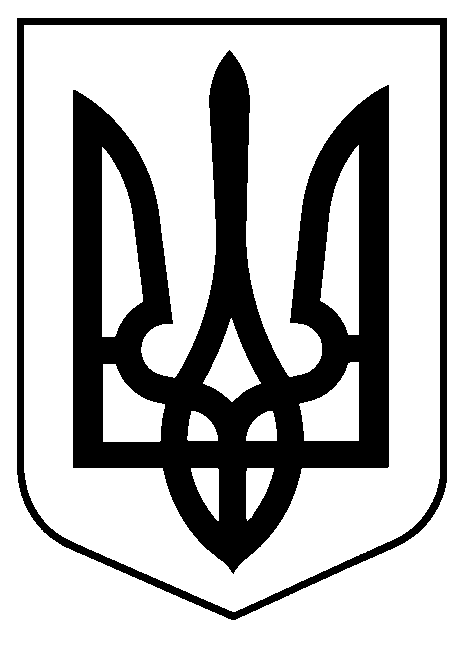 